09.11.2022Ул. Зои Космодемьянской, вывоз мусора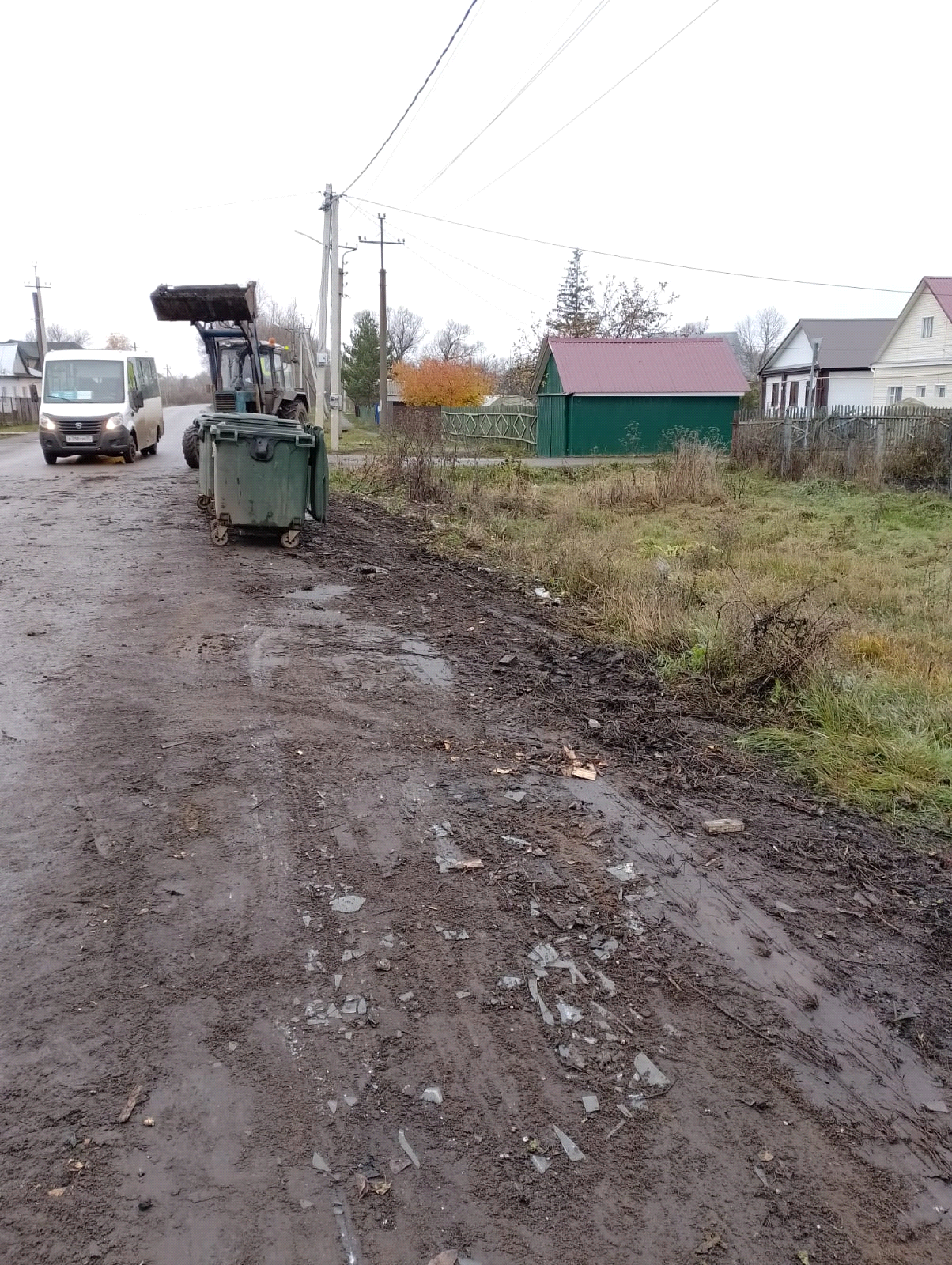 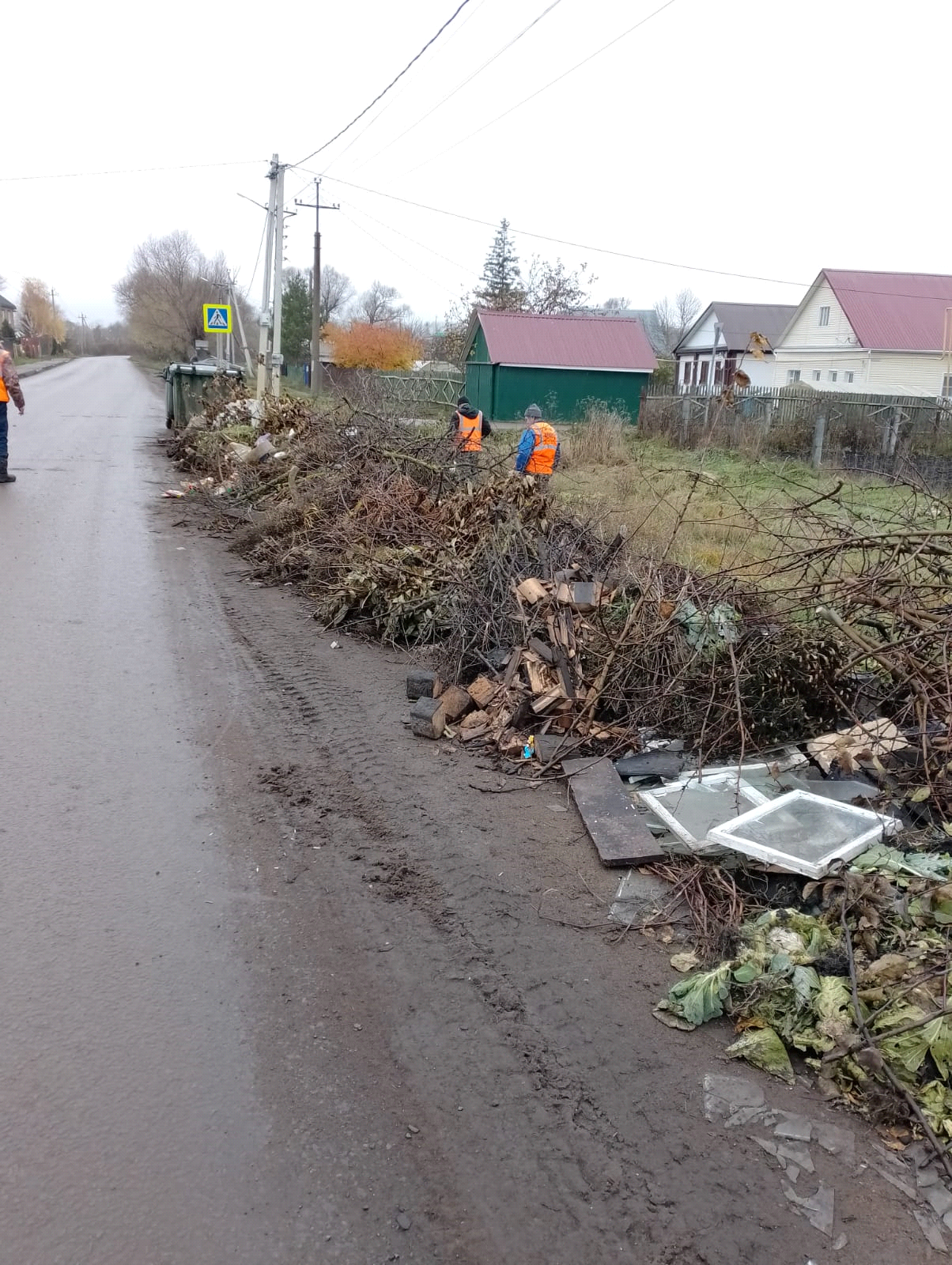 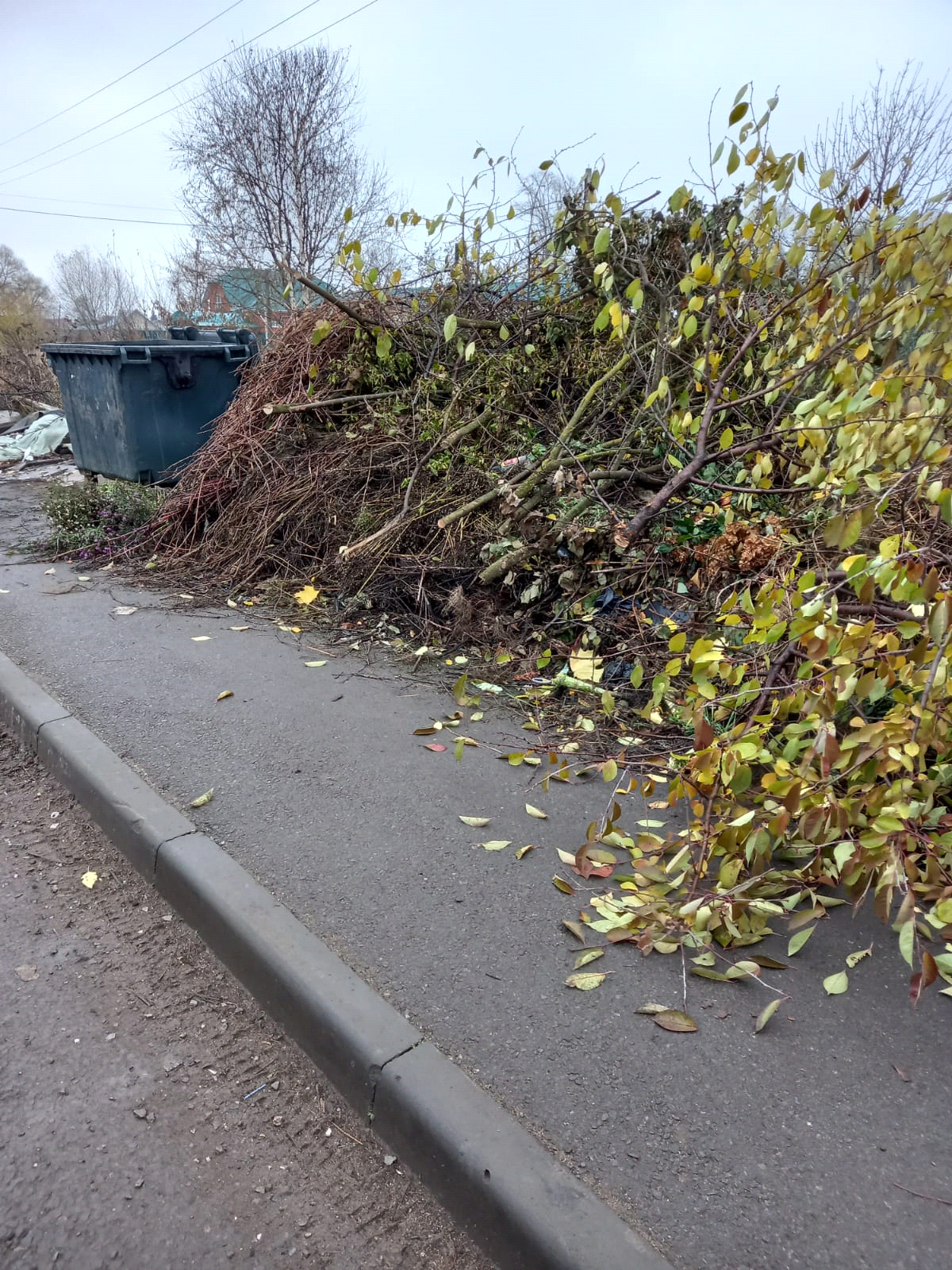 